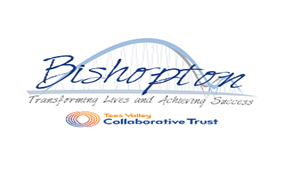 Position:  Teacher with TLR2a (responsible for Behaviour and Attitudes)Salary: School Teacher Pay Scale (£25,714 - £41,604 per annum) plus TLR2a £2,873Start Date: To be agreedContract: PermanentBishopton Pupil Referral Unit is a good school which educates and supports children in KS3 and KS4, of Stockton-on-Tees Local Authority. Bishopton received a grade of good, by Ofsted, in June 2017 and has also achieved the IQM Flagship School Award, SMSC Gold standard award, Eco School Green Flag and the Carnegie Centre of Excellence for Mental Health in Schools Gold award. These awards reflect our passion for being an inclusive school. We are the only PRU in the country to have qualified at the gold standard Level of the Mental Health Award. We are now on an exciting journey to be an outstanding school, with a clear strategic vision for moving forward. On the 1st May 2021 the PRU became part of the Tees Valley Collaborative Trust and are excited for the journey ahead of them with an exciting new build due to be completed in September 2023.We have high academic aspirations for every student and focus on addressing their social, emotional and mental health needs. At the heart of all we do, is a belief that relationships (with students, staff, parents/carers and other agencies) matter.Are you someone who can help shape our future? Do you believe in educating the ‘whole’ child and ensuring all their needs are met? Have you got the belief that every child can achieve? If so, you may be the person for this role.We wish to appoint an innovative, inspiring and experienced Teacher with TLR2a with responsibility for behaviour and attitudes.Are you someone who can help shape our future? Do you believe in educating the ‘whole’ child and ensuring all of their needs are met? Have you got the belief that every child can achieve? If so, you may be the person for this role.The successful candidate will:Primarily teach KS3 pupils but may be required, on occasion, to teach pupils in other keys stages.Teach a range of subjects as part of a thematic curriculum model.Develop and who will be accountable for leading the development and delivery of Behaviour and Attitudes across the school, in accordance with the new Ofsted Framework (2019).lead, monitor and evaluate the development of learning and teaching strategies for students with challenging behaviour and SEN, ensuring all members of staff to recognise and fulfil their statutory responsibilities to pupils with SEN and understand the importance of taking ownership of additional provision and the progress children (with SEN) make in their class/teaching group. Lead on raising standards of student attainment and achievement with challenging behaviour and SEN students in all year groups and ability profiles through whole class teaching and intervention.Lead in constructing the schools provision map ensuring intervention programmes target the right pupils and staff expertise is deployed appropriately.Provide training opportunities for teaching assistants, teachers and other stake holders to learn about challenging behaviour and SEN and work with other colleagues to deliver training on specific intervention programmes. Disseminate good practice in challenging behaviour and SEN across the school. Identify resources needed to meet the needs of pupils with challenging behaviour and SEN and advise the Head teacher of priorities for expenditure. Contribute to Senior Leadership Meetings on the effectiveness of challenging behaviour and SEN provision in the school and be prepared to share this information with other stake holders.This is a particularly challenging role, and the successful candidate must be committed to creating a positive learning environment no matter what barriers they may face. You will need a high level of resilience and a commitment to working as part of an emotionally intelligent team to support vulnerable children.Bishopton is committed to providing a safe, caring and stimulating environment for all pupils. DisclosureThe school is committed to safer recruitment practice and pre-employment checks will be undertaken before any appointment is confirmed.  This post is subject to an enhanced DBS check.Closing date:  12 pm, Monday, 17th January 2022Shortlisting date:   Wednesday, 19th January 2022Interview date:   Wednesday, 26th January 2022If you wish to discuss the position or find out more about working in a PRU, please contact Mrs Carr or Mrs Campbell (Co-Headteachers) for an informal chat on 01642 566369.  An application pack can be obtained from the school website: bishopton.tvc.ac.uk   or https://tvc.ac.uk/contact-us/work-for-us/Please contact the school office on 01642 566369 if you would like to arrange a visit. Completed applications to be sent to Julie Toth, Clerk to SLT email:  j.toth@tvc.ac.uk	 Please note that the school office closes for Christmas holidays from 4 pm Friday, 17th December 2021 and reopens on Tuesday, 4th January 2022.